HOMILIE
Een lopend vuurtjeLucas 12,49-5314 augustus 2016Pol HendrixHet beginvers van deze evangelielezing is een van mijn favoriete evangelieverzen: “Vuur ben ik op aarde komen brengen, en hoe verlang ik dat het oplaait!”.  Op zich klinkt dit vers heel positief, enthousiast, alsof het vuur van de Geest wordt bedoeld.  En zo bedoelt Jezus het waarschijnlijk ook, in zoverre we er van uit gaan dat dit een authentieke uitspraak van Jezus is.  Maar de evangelist Lucas gebruikt het als opstap voor een heel wat minder positief klinkende verkondiging.  Eerst zegt Jezus dat hij tegen zijn nakende lijden opziet en dan zegt hij dat hij geen vrede maar verdeeldheid is komen brengen, dat families uiteengerukt zullen worden door de boodschap die hij brengt.  En inderdaad, in de eerste eeuwen van het christendom was de verdeeldheid groot onder de christenen.  Er was grote onverdraagzaamheid t.a.v. de verschillende interpretaties van het evangelie en van de figuur van Jezus.  Uiteindelijk heeft de stroming met de meeste macht met het nodige geweld de andersdenkenden uitgeschakeld.  Het zal spijtig genoeg niet de laatste keer zijn geweest dat de katholieke kerk boeken en mensen op brandstapels liet belanden!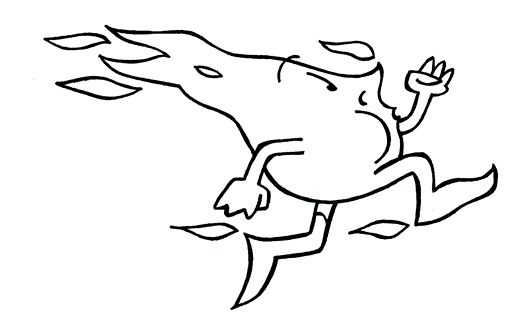 We zijn ons bewust van de gewelddadige geschiedenis van de kerk, maar dat mag ons niet hinderen in onze overtuiging dat wij als christenen wel degelijk iets betekenen in deze wereld.  De westerse beschaving heeft heel wat te danken aan de christenen en het kan ons alleen maar verheugen dat ook nu nog heel wat van het christelijke gedachtegoed wordt uitgedragen zelfs door mensen die zich van de kerk hebben afgekeerd.  Het zit zo ingebakken in onze cultuur dat zelfs de strafste vrijzinnige zich er niet kan van losmaken.  Natuurlijk zijn er nog altijd meningsverschillen over concrete punten, maar we gaan elkaar daarvoor niet kapotmaken.  Al zouden we misschien soms toch iets harder op tafel mogen kloppen of iets meer onze stem verheffen wanneer de kerk weer eens met vooroordelen bekogeld wordt of wanneer de kerkleiders de tekenen van de tijd weer eens niet willen verstaan.  We mogen de vurigheid van Jezus zelf niet verliezen, niet in ons spreken en ook niet in ons handelen.  Onze beschaving heeft dat christelijke vuur nog altijd nodig.  We mogen dat niet laten uitdoven want er moet nog een hele weg worden afgelegd en er zijn heel wat ondertussen ontstane zijwegen die in vraag moeten worden gesteld.De kerk is een instituut, maar vóór alles is zij het volk van God dat onderweg is.  Hoe dan ook, het gaat altijd om mensen en mensen maken fouten.  Het is altijd zo geweest en het zal altijd zo zijn.  Zo is de mens door God geschapen, verre van perfect en heel kwetsbaar.  Toch is de mens naar Gods beeld geschapen, zegt de bijbel.  Is God dan zelf ook ‘verre van perfect en heel kwetsbaar’?  Wel, alles wat wij over God zeggen, betreft nooit God zelf, maar enkel het beeld dat wij ons van Hem hebben gevormd en dat beeld is inderdaad verre van perfect.  Het zou goed zijn mochten meer gelovigen – ook joden en moslims – dit inzicht tot zich laten doordringen, in plaats van zich fanatiek te hechten aan één bepaald al te menselijk beeld van God!  Hoe meer mensen zich gaan hechten of zich iets toe-eigenen, hoe meer ze geneigd worden om dit koste wat het kost te verdedigen, zelfs als daar slachtoffers bij gemaakt moeten worden.   En er moeten daarom nog geen doden vallen; extreem vasthouden aan het eigen gelijk gaat altijd wel ten koste van mensen die een andere kijk hebben op wat waar is.  De waarheid van godsdiensten is daarenboven per definitie al betwistbaar, zelfs binnen de godsdienst.Misschien is het goed dat in onze tijd alles in vraag wordt gesteld, dat niets evident is, dat geen enkele traditie moet blijven bestaan alleen maar omdat het een traditie is.  Toch zullen mensen en groepen mensen altijd weer naar tradities op zoek gaan, omdat ze een zekere orde in hun leven nodig hebben.  Godsdienst speelt daarin al sinds mensenheugenis een bepalende rol.  Wij die hier bijna elke zondag aanwezig zijn, kunnen dat beamen.  In die zin hebben wij ook wel iets aan te bieden aan mensen die buiten die geloofstradities staan.  Ik geloof dat dat ‘iets’ onze geloofs-overtuiging is die we met enige vurigheid zouden moeten kunnen laten overkomen.  “Hoe verlang ik dat het vuur (van de Geest) oplaait,” zei Jezus en die verzuchting zouden we ter harte moeten nemen.  Hoe zit het met ons vuur?  Kunnen anderen zich eraan komen warmen, zonder dat ze zich verbranden?  Hebben we misschien zelf nood aan vurige mensen om ons eigen vlammetje wat meer aan te wakkeren?  Ons verhaal moet immers als een lopend vuurtje doorgegeven worden opdat het blijft leven en leven geeft aan mensen die nieuwe stimulansen nodig hebben.  Niet het eigen gelijk, maar het eigen vuur, dat moet voelbaar zijn.  Laat het zo zijn!